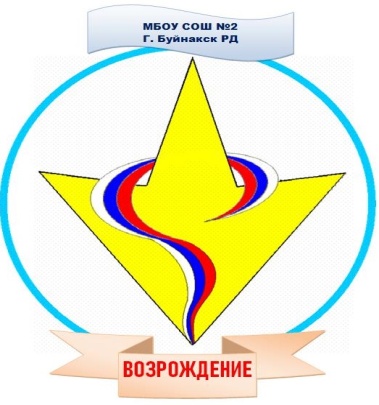 В центральную избирательную комиссию МБОУ СОШ №2 от кандидата на должность президента ученического самоуправления «Возрождение»( фамилия, имя, отчество, класс )Заявление       В соответствие с пунктом 4 стать 59 федерального закона «О выборах президента Р.Ф.»Я намерен баллотироваться на должность Президента ученического самоуправления «Возрождение» МБОУ СОШ №2 г. Буйнакск.Обязуюсь, в случае избрания, добросовестно выполнять свои обязанности._____________________                                                  _________________________________________             Подпись                                                                                        (инициалы, фамилия)_________________           (дата)